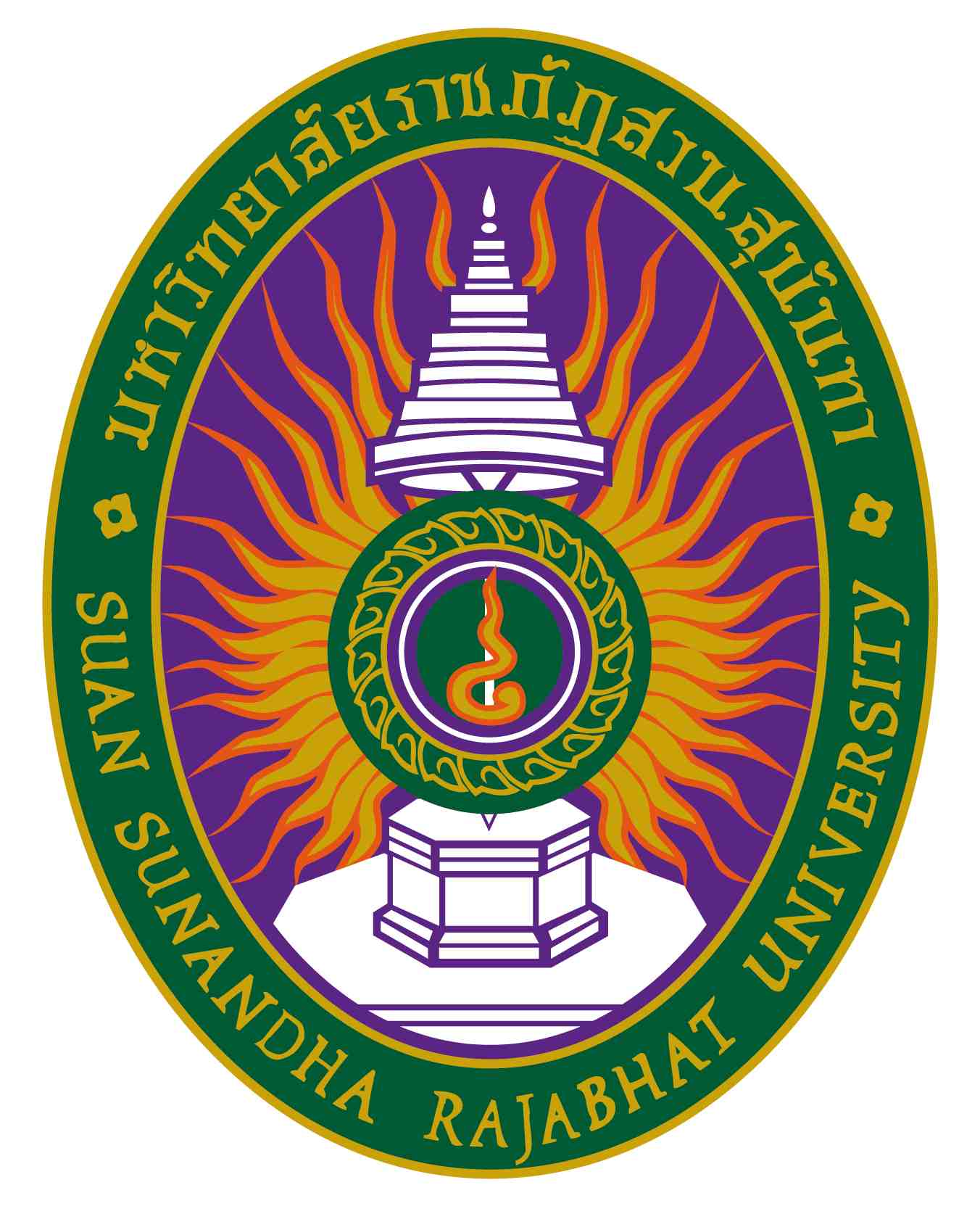 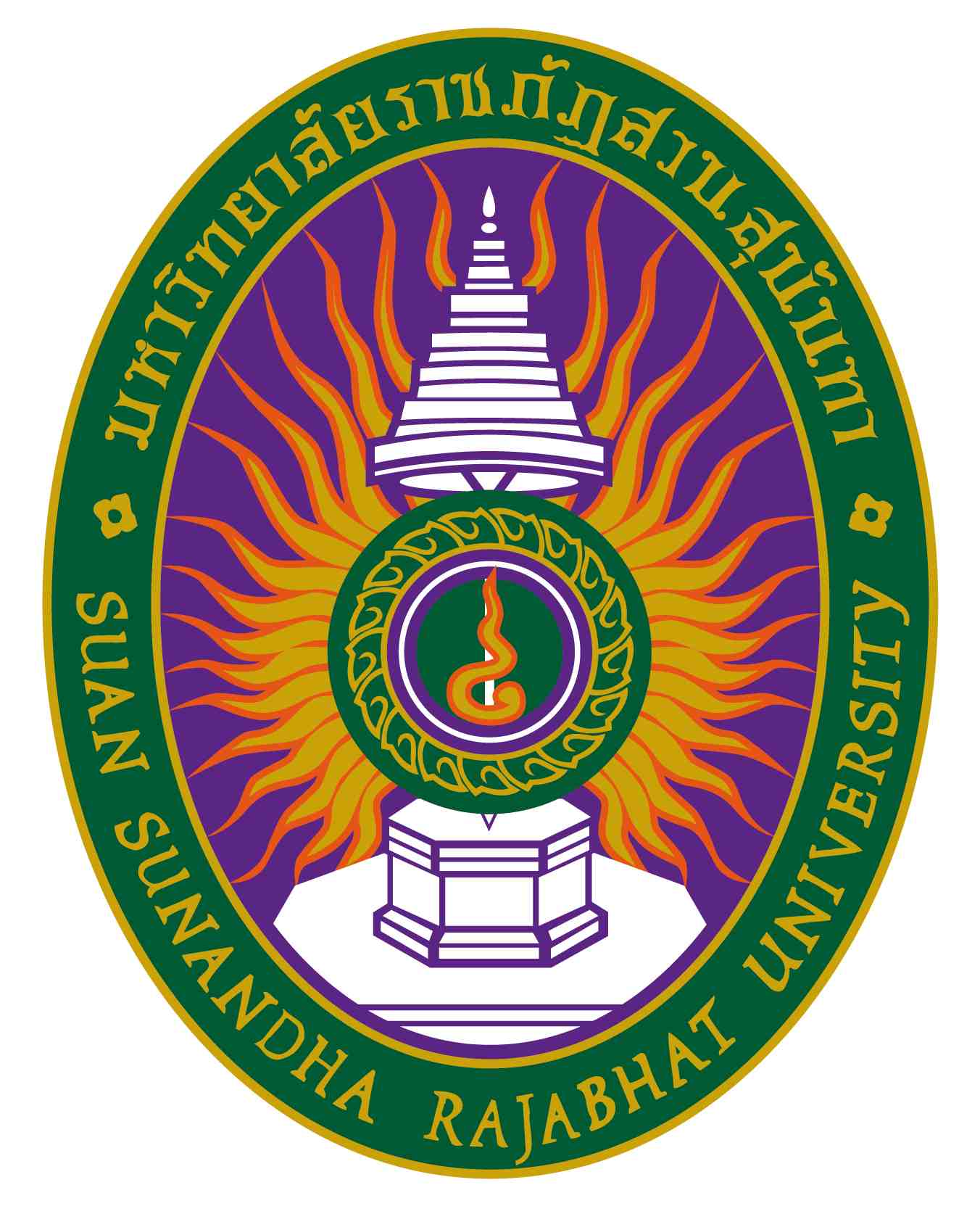 รายละเอียดของรายวิชา (Course Specification)รหัสวิชา NSG๒๒๐๓ การพยาบาลผู้ใหญ่และผู้สูงอายุ ๑สาขาวิชาพยาบาลศาสตร์ วิทยาลัยพยาบาลและสุขภาพ มหาวิทยาลัยราชภัฏสวนสุนันทาภาคการศึกษา ๑ ปีการศึกษา ๒๕๖๔หมวดที่ ๑ ข้อมูลทั่วไป๑. รหัสและชื่อรายวิชา		รหัสวิชา				NSG๒๒๐๓ชื่อรายวิชาภาษาไทย		การพยาบาลผู้ใหญ่และผู้สูงอายุ ๑ชื่อรายวิชาภาษาอังกฤษ		Adult and Elder Nursing I๒. จำนวนหน่วยกิต			๓(๓-๐-๖)๓. หลักสูตรและประเภทของรายวิชา๓.๑  หลักสูตร    			พยาบาลศาสตรบัณฑิต๓.๒ ประเภทของรายวิชา  		หมวดวิชาเฉพาะกลุ่มวิชาชีพ๔.อาจารย์ผู้รับผิดชอบรายวิชาและอาจารย์ผู้สอน๔.๑  อาจารย์ผู้รับผิดชอบรายวิชา					อาจารย์	หนึ่งฤทัย 	โพธิ์ศรี (ผู้รับผิดชอบรายวิชา)			อาจารย์	ภัทราภรณ์	วงษ์เพ็ญศรี (ผู้ช่วยประสานงานรายวิชา)๔.๒ อาจารย์ผู้สอน				๑. อาจารย์	หนึ่งฤทัย		โพธิ์ศรี	๒. อาจารย์ 	ดร. กาญจนา 		เกียรติกานนท์	๓. อาจารย์	ดร. นภพรพัชร		มั่งถึก	๔. อาจารย์	อรทัย 			รุ่งวชิรา	๕. อาจารย์ 	อัมพร	 		เจียงวิริชัยกูร	๖. อาจารย์	ศุภลักษณ์		พื้นเมือง	๗. อาจารย์	ภัทราภรณ์		วงษ์เพ็ญศรี	๘. อาจารย์	วิสุดา			แก้วพิลา๕.  สถานที่ติดต่อ	วิทยาลัยพยาบาลและสุขภาพ มหาวิทยาลัยราชภัฏสวนสุนันทา      E-mail: 		nuengruethai.po@ssru.ac.th	๖. ภาคการศึกษา / ชั้นปีที่กำหนดให้มีการฝึกประสบการณ์ภาคสนามตามแผนการศึกษาของหลักสูตร๖.๑ ภาคการศึกษาที่ 		๑/๒๕๖๔ ชั้นปีที่ ๒๖.๒ จำนวนผู้เรียนที่ได้ประมาณ 	๑๑๙ คน๗. รายวิชาที่ต้องเรียนมาก่อน (Pre-requisite)  (ถ้ามี)	ไม่มี๘. รายวิชาที่ต้องเรียนพร้อมกัน (Co-requisites) (ถ้ามี)	ไม่มี๙. สถานที่เรียน		วิทยาลัยพยาบาลและสุขภาพ มหาวิทยาลัยราชภัฏสวนสุนันทา๑๐. วันที่จัดทำหรือปรับปรุงรายละเอียดของรายวิชาครั้งล่าสุด	วันที่ ๒๘ เดือนพฤษภาคม พ.ศ. ๒๕๖๔หมวดที่ ๒ จุดมุ่งหมายและวัตถุประสงค์๑. จุดมุ่งหมายของรายวิชาเพื่อให้นักศึกษาสามารถนำกระบวนการพยาบาลไปใช้ในการให้การพยาบาลอย่างองค์รวม การช่วยเหลือ การฟื้นฟูสุขภาพ การป้องกันโรค และการสร้างเสริมสุขภาพแก่บุคคลและครอบครัวผู้ที่มีปัญหาสุขภาพที่ไม่ซับซ้อนในระยะเฉียบพลันและเรื้อรัง เกี่ยวกับสารน้ำ อิเล็คโทรไลต์ กรด-ด่าง การได้รับออกซิเจน เมตาบอลิซึม การรับรู้ การรับความรู้สึกและการเคลื่อนไหว ภูมิคุ้มกันโรค การอักเสบ การสร้าวและการเจริญเติบโตที่ผิดปกติของเซลล์ ๒. วัตถุประสงค์ในการพัฒนา/ปรับปรุงรายวิชาเพื่อให้เป็นไปตามมาตรฐานและสอดคล้องกับหลักสูตรพยาบาลศาสตรบัณฑิต ฉบับปรับปรุง พ.ศ. ๒๕๖๑หมวดที่ ๓ ลักษณะและการดำเนินการ๑. คำอธิบายรายวิชา	แนวคิดและทฤษฎีเกี่ยวกับผู้สูงอายุ นโยบายสุขภาพและบริการด้านสุขภาพที่จำเป็นสำหรับผู้สูงอายุ การประเมินภาวะสุขภาพ การสร้างเสริมและฟื้นฟูสุขภาพผู้สูงอายุ การใช้ความต้องการพื้นฐานทางด้านร่างกาย จิตใจ อารมณ์และสังคม การใช้กระบวนการพยาบาลในการระบุปัญหาและความต้องการการดูแลสุขภาพและการให้การพยาบาลอย่างปลอดภัยแก่ผู้รับบริการที่เป็นผู้ใหญ่ ผู้สูงอายุและครอบครัวที่มีปัญหาสุขภาพในระยะเฉียบพลันและเรื้อรังที่ไม่ซับซ้อน รวมถึงการใช้ยาอย่างสมเหตุผล การส่งเสริมให้ผู้สูงอายุอยู่ในสังคมและสิ่งแวดล้อมได้อย่างมีคุณภาพและสมศักดิ์ศรีแห่งความเป็นมนุษย์Concepts and theories of aging, health policy and essential health services for elderly, health assessment, health promotion and rehabilitation for elder, using basic bio-psychosocial and spiritual needs of individual and specific patients and nursing process in identifying problems and health care needs and implementing therapeutic safety nursing care for adults, elders with non-complicated acute and chronic health problems as well as rational drug use, encouraging elders to live in society and the environment with quality and human dignity๒. จำนวนชั่วโมงที่ใช้ต่อภาคการศึกษา๓. จำนวนชั่วโมงต่อสัปดาห์ที่อาจารย์ให้คำปรึกษาและแนะนำทางวิชาการแก่นักศึกษาเป็นรายบุคคล	จำนวน ๑ ชั่วโมง/ สัปดาห์ โดยสามารถพบอาจารย์ผู้สอนได้ดังนี้	๓.๑ ปรึกษาด้วยตนเองที่ห้องพักอาจารย์ผู้สอน ห้องพักอาจารย์ ชั้น ๓ อาคาร ๓๗ วิทยาลัยพยาบาลและสุขภาพ 	๓.๒ ปรึกษาผ่านโทรศัพท์ที่ทำงาน/ มือถือ หมายเลข ๐๘๖๖๔๐๔๗๓๗	๓.๓ ปรึกษาผ่านจดหมายอิเล็กทรอนิกส์ (E-Mail) nuengruethai.po@ssru.ac.th	๓.๔ ปรึกษาผ่านเครือข่ายสังคมออนไลน์ (Facebook/Twitter/Line) Line ID: aj1nuengหมวดที่ ๔ การพัฒนาผลการเรียนรู้ของนักศึกษา๑. คุณธรรม  จริยธรรม๑.๑   คุณธรรม จริยธรรมที่ต้องพัฒนา (๑) มีความซื่อสัตย์ มีวินัย ตรงต่อเวลา  (๒) มีความรับผิดชอบต่อตนเองและสังคม (๓) สามารถใช้ดุลยพินิจในการจัดการประเด็นหรือปัญหาทางจริยธรรม  (๔) แสดงออกถึงการเคารพสิทธิ  คุณค่า ความแตกต่าง และศักดิ์ศรีของความเป็นมนุษย์ของผู้อื่นและตนเอง (๕) แสดงออกถึงการมีจิตสาธารณะ คำนึงถึงส่วนรวมและสังคม  (๖) แสดงออกถึงการมีทัศนคติที่ดีต่อวิชาชีพการพยาบาล ตระหนักในคุณค่าวิชาชีพ และสิทธิของพยาบาล๑.๒ วิธีการสอน (๑) Case discussion (๒) Case base learning/ case study (๓) Situation Reflection (๔) Concept Mapping (๕) สอดแทรกคุณธรรม จริยธรรมระหว่างการเรียนการสอน ๑.๓ วิธีการประเมินผล (๑) การแสดงความคิดเห็นในชั้นเรียน (๒) การเข้าเรียนของนักศึกษา (๓) ความรับผิดชอบต่องานที่ได้รับมอบหมาย (๔) ประเมินตามแบบประเมินกรณีศึกษา (ระบุประเด็นความรู้เกี่ยวกับคุณธรรม จริยธรรมและความรับผิดชอบ) ๒. ความรู้๒.๑   ความรู้ที่ต้องพัฒนา (๑)   มีความรอบรู้และความเข้าใจในสาระสำคัญของศาสตร์ที่เป็นพื้นฐานชีวิตทั้งด้านสังคมศาสตร์ มนุษยศาสตร์ วิทยาศาสตร์ คณิตศาสตร์ และวิทยาศาสตร์สุขภาพ  รวมถึงศาสตร์อื่นที่ส่งเสริมทักษะศตวรรษ 21 ตลอดถึงความเป็นมนุษย์ที่สมบูรณ์ (๒)  มีความรู้และความเข้าใจในสาระสำคัญของศาสตร์ทางวิชาชีพการพยาบาลและการผดุงครรภ์อย่างกว้างขวางและเป็นระบบ (๓)  มีความรู้และความเข้าใจในระบบสุขภาพของประเทศ และปัจจัยที่มีผลต่อระบบสุขภาพ (๔) มีความรู้และตระหนักในงานวิจัยทางการพยาบาลที่เป็นปัจจุบัน และสามารถนำผลการวิจัยมาใช้ในการปฏิบัติทางการพยาบาล (๕) มีความรู้และความเข้าใจในการบริหารและการจัดการทางการพยาบาล (๖) มีความรู้และความเข้าใจกฎหมายวิชาชีพและกฎหมายที่เกี่ยวข้อง หลักจริยธรรม จรรยาบรรณวิชาชีพ และสิทธิผู้ป่วย  (๗) มีความรู้และความเข้าใจ และเลือกใช้เทคโนโลยีดิจิทัลได้เหมาะสมกับประเภทการใช้งาน การสื่อสาร และผู้รับสาร 	๒.๒  วิธีการสอน(๑) บรรยายแบบมีส่วนร่วม(๒) วิเคราะห์กรณีศึกษา(๓) กรณีศึกษา(๔) pre-post test(๕) อภิปรายงานกลุ่ม(๖) มอบหมายงานกลุ่ม(๗) การทำ mind mapping(๘) การทำแบบฝึกหัด	๒.๓   วิธีการประเมินผล(๑) สอบกลางภาค/ปลายภาค การทดสอบท้ายบท(๒) ประเมินตามแบบประเมินกรณีศึกษา (ระบุประเด็นความรู้)(๓) ประเมินตามแบบประเมินรายงานการศึกษาค้นคว้า๓.ทักษะทางปัญญา๓.๑   ทักษะทางปัญญาที่ต้องพัฒนา (๑) สามารถสืบค้นข้อมูลจากแหล่งข้อมูลที่หลากหลาย วิเคราะห์ และเลือกใช้ข้อมูลในการอ้างอิงเพื่อพัฒนาความรู้และแก้ไขปัญหาอย่างสร้างสรรค์ (๒) สามารถคิดอย่างเป็นระบบ คิดสร้างสรรค์ คิดอย่างมีวิจารณญาณ เพื่อหาแนวทางในการแก้ไขปัญหาการปฏิบัติงาน และบอกถึงผลกระทบจากการแก้ไขปัญหาได้ (๓)  สามารถใช้กระบวนการทางวิทยาศาสตร์ ทางการวิจัย และนวัตกรรมในการแก้ไขปัญหาและการศึกษาปัญหาทางสุขภาพ๓.๒  วิธีการสอน(๑) บรรยายแบบมีส่วนร่วม(๒) วิเคราะห์กรณีศึกษา(๓) pre-post test(๔) การทำ Concepts mapping(๕) อภิปรายงานกลุ่ม(๖) มอบหมายงานกลุ่ม(๗) ดู VCD, E-learning (๘) การสะท้อนคิด(๙) การศึกษาค้นคว้าด้วยตนเอง (self-study)๓.๓   วิธีการประเมินผล(๑) สอบกลางภาค/ปลายภาค การทดสอบท้ายบท(๒) ประเมินตามแบบประเมินกรณีศึกษา(๓) ประเมินตามแบบประเมินรายงานการศึกษาค้นคว้า(๔) การสะท้อนคิดการวางแผนการแก้ไขปัญหาทางการพยาบาลตามสถานการณ์ที่กำหนด อย่างมีวิจารณญาณ๔. ทักษะความสัมพันธ์ระหว่างบุคคลและความรับผิดชอบ๔.๑   ทักษะความสัมพันธ์ระหว่างบุคคลและความรับผิดชอบที่ต้องพัฒนา (๑)  มีปฏิสัมพันธ์อย่างสร้างสรรค์กับผู้รับบริการ ผู้ร่วมงาน และผู้ที่เกี่ยวข้อง (๒)  สามารถทำงานเป็นทีมในบทบาทผู้นำและสมาชิกทีมในบริบทหรือสถานการณ์ที่หลากหลาย  (๓)  สามารถแสดงความคิดเห็นของตนเองอย่างเป็นเหตุเป็นผลและเคารพในความคิดเห็นของผู้อื่น (๔)  แสดงออกถึงการมีส่วนร่วมในการพัฒนาวิชาชีพและสังคมอย่างต่อเนื่อง๔.๒  วิธีการสอน(๑) บรรยายแบบมีส่วนร่วม(๒) วิเคราะห์กรณีศึกษา(๓) pre-post test(๔) การทำ Concepts mapping(๕) อภิปรายงานกลุ่ม(๖) มอบหมายงานกลุ่ม(๗) ดู VCD, CVI, E-learning (๙๘) การศึกษาค้นคว้าด้วยตนเอง (self-study)๔.๓   วิธีการประเมินผล(๑) แบบประเมินกรณีศึกษา (๒)  การมีส่วนร่วมในการทำโครงการบริการวิชาการ๕. ทักษะการวิเคราะห์เชิงตัวเลข การสื่อสาร และการใช้เทคโนโลยีสารสนเทศ๕.๑   ทักษะการวิเคราะห์เชิงตัวเลข การสื่อสาร และการใช้เทคโนโลยีสารสนเทศที่ต้องพัฒนา(๑)  สามารถประยุกต์ใช้หลักทางคณิตศาสตร์ และสถิติ ในการปฏิบัติงาน (๒)  สามารถสื่อสารด้วยภาษาไทยและภาษาอังกฤษได้อย่างมีประสิทธิภาพ (๓)  สามารถใช้เทคโนโลยีสารสนเทศได้อย่างมีประสิทธิภาพและมีจริยธรรม(๔)  สามารถสื่อสารเพื่อให้ผู้รับบริการได้รับบริการสุขภาพอย่างปลอดภัย ๕.๒   วิธีการสอน(๑) ค้นงานวิจัยที่เกี่ยวข้องกับการพยาบาล(๒) มอบหมายงานให้สืบค้นข้อมูลและ นำเสนอข้อมูลที่สืบค้นโดยใช้เทคโนโลยีสารสนเทศ๕.๓    วิธีการประเมินผล(๑) แบบประเมินกรณีศึกษา (๒) ประเมินตามแบบประเมินรายงานการศึกษาค้นคว้า(ระบุประเด็นการสืบค้นข้อมูลและนำเสนอข้อมูลที่สืบค้นโดยใช้เทคโนโลยีสารสนเทศ)หมายเหตุสัญลักษณ์ 	หมายถึง	ความรับผิดชอบหลัก สัญลักษณ์ 	หมายถึง	ความรับผิดชอบรอง เว้นว่าง	หมายถึง	ไม่ได้รับผิดชอบซึ่งจะปรากฏอยู่ในแผนที่แสดงการกระจายความรับผิดชอบมาตรฐานผลการเรียนรู้จากหลักสูตรสู่รายวิชา (Curriculum Mapping)หมวดที่ ๕ แผนการสอนและการประเมินผลแผนการสอน๒. แผนการประเมินผลการเรียนรู้หมวดที่ ๖ ทรัพยากรประกอบการเรียนการสอน๑. ตำราและเอกสารหลัก๒. เอกสารและข้อมูลสำคัญ	๑) เอกสารประกอบการสอน๓. เอกสารและข้อมูลแนะนำ	๑) แผ่นซีดี/ วิดีโอ	๒) วารสาร ได้แก่		๒.๑ วารสารพยาบาลศาสตร์และสุขภาพ		๒.๒ พยาบาลสาร มหาวิทยาลัยเชียงใหม่		๒.๓ วารสารพยาบาลศาสตร์ มหาวิทยาลัยมหิดล		๒.๔ รามาธิบดีพยาบาลสาร		๒.๕ วารสารสภาการพยาบาล		๒.๖ AJN : American Journal of Nursing		๒.๗ Clinical Nurse Specialist	๓) ข้อมูลอิเล็คโทรนิกส์ และ Website ได้แก่ 		๓.๑ www.sciendirect.com		๓.๒ www.aacn.org		๓.๓ journalofadvanceonline.com		๓.๔ ns.mahidol.ac.th/journal_NSหมวดที่ ๗ การประเมินและปรับปรุงการดำเนินการของรายวิชา๑. กลยุทธ์การประเมินประสิทธิผลของรายวิชาโดยนักศึกษา การสนทนากลุ่มระหว่างผู้สอนกับผู้เรียนและแบบประเมินการจัดการเรียนการสอนรายวิชาผ่านระบบของวิทยาลัยพยาบาลและสุขภาพ มหาวิทยาลัยราชภัฏสวนสุนันทา ๒. กลยุทธ์การประเมินการสอนการสังเกตการณ์สอนของผู้ร่วมทีมสอนและแบบประเมินการสอนของอาจารย์โดยนักศึกษา/เพื่อนอาจารย์/ผู้รับผิดชอบรายวิชา/หัวหน้ากลุ่มวิชา ผ่านระบบของวิทยาลัยพยาบาลและสุขภาพ มหาวิทยาลัยราชภัฏสวนสุนันทา๓. การปรับปรุงการสอนประชุมการจัดการเรียนการสอน เพื่อหาแนวทางหรือวางแผนการปรับปรุงพัฒนารายวิชา ในสถานการณ์โควิด-19 เพิ่มการสืบค้นทางวิชาการและนำผลการประเมินการจัดการเรียนการสอนรายวิชาและผลประเมินการสอนของอาจารย์มาพิจารณาปรับปรุงกระบวนการเรียนการสอน  การวัดและประเมินผล  อาจารย์ผู้สอนและสิ่งสนับสนุนการเรียนรู้๔. การทวนสอบมาตรฐานผลสัมฤทธิ์ของนักศึกษาในรายวิชามีผู้รับผิดชอบรายวิชาและอาจารย์ผู้ร่วมทีมสอนตรวจสอบผลการประเมินการเรียนรู้ของนักศึกษา(คะแนน/เกรด)กับข้อสอบ รายงานโครงการและการให้คะแนนพฤติกรรมของนักศึกษาและรายงานผลการตรวจสอบต่อคณะกรรมการพิจารณาการตัดเกรด ของวิทยาลัยดำเนินการพิจารณาตัดสิน๕. การดำเนินการทบทวนและการวางแผนปรับปรุงประสิทธิผลของรายวิชาปรับปรุงรายละเอียดรายวิชาทุกปีตามผลการประชุมการจัดการเรียนการสอนและผลการประเมินการของนักศึกษาและอาจารย์แผนที่แสดงการกระจายความรับผิดชอบมาตรฐานผลการเรียนรู้จากหลักสูตรสู่รายวิชา (Curriculum Mapping)ตามที่ปรากฏในรายละเอียดของหลักสูตร (Programme Specification) มคอ. ๒*ความรับผิดชอบในแต่ละด้านสามารถเพิ่มลดจำนวนได้ตามความรับผิดชอบบรรยาย(ชั่วโมง)สอนเสริม(ชั่วโมง)การฝึกปฏิบัติ/งานภาคสนาม/การฝึกงาน (ชั่วโมง)การศึกษาด้วยตนเอง(ชั่วโมง)๔๕ภายหลังการประเมินผลการสอบโดยพบว่านักศึกษาสอบได้คะแนนน้อยกว่าร้อยละ ๖๐ ไม่มี๖ ชั่วโมง/สัปดาห์ครั้งที่ หัวข้อ/รายละเอียดจำนวน(ชม.)กิจกรรมการเรียนการสอน/สื่อการสอนที่ใช้ผู้สอน/ ที่ปรึกษาการทำกรณีศึกษา๑วันพฤหัสบดี ที่ ๘ กรกฎาคม ๒๕๖๔๑๓.๐๐–๑๖.๐๐ นปฐมนิเทศ การจัดการเรียนการสอนวิชาการพยาบาลผู้ใหญ่และผู้สูงอายุ 1คำอธิบายรายวิชาวัตถุประสงค์ทั่วไปวัตถุประสงค์เชิงพฤติกรรมแนวคิดและหลักการพยาบาลบุคคลในวัยผู้สูงอายุ มโนทัศน์เกี่ยวกับการพยาบาลผู้สูงอายุความหมายและประเภทของผู้สูงอายุ ผลกระทบจากการเปลี่ยนโครงสร้างประชากรบทบาทพยาบาล ผู้ดูแล ครอบครัว สังคมต่อการดูแลผู้สูงอายุ เจตคติการดูแลผู้สูงอายุนโยบาย กฎหมายที่เกี่ยวข้องและ  แผนพัฒนาผู้สูงอายุแห่งชาติ ระบบบริการสุขภาพและสังคมสำหรับผู้สูงอายุเจตคติในการดูแลผู้สูงอายุ- จริยธรรมในการดูแลผู้สูงอายุ- เจตคติต่อการดูแลผู้สูงอายุทฤษฎีความสูงอายุทฤษฎีความสูงอายุเชิงชีวภาพ     Cross linkage theoryFree radical theoryWear and tear theoryAccumulative theoryGenetic program and error theoryทฤษฎีความสูงอายุเชิงจิตสังคมDisengagement theoryActivity theoryContinuity theory๓เอกสาร มคอ.๓บรรยายแบบมีส่วนร่วมการสอนออนไลน์ แบบทดสอบท้ายบท ReflectionSelf study อ. หนึ่งฤทัย โพธิ์ศรี๒๑๕ กรกฎาคม ๒๕๖๔๑๓.๐๐–๑๖.๐๐ นการประเมินภาวะสุขภาพผู้สูงอายุ-การประเมินความสามารถในการทำกิจวัตรประจำวัน (Activity of  Daily Living : ADL)-การประเมินสมรรถภาพจิต/สมองของผู้สูงอายุ-กระบวนการเปลี่ยนแปลงของผู้สูงอายุปัจจัยที่มีผลต่อกระบวนการเปลี่ยนแปลงของผู้สูงอายุ - ปัจจัยภายใน : สุขภาพและพฤติกรรมสุขภาพ ประสบการณ์ชีวิต ความเชื่อและวัฒนธรรม - ปัจจัยภายนอก : การศึกษา เศรษฐานะและการเกษียณการทำงาน๓บรรยายแบบมีส่วนร่วมการสอนออนไลน์ Self studyแบบทดสอบท้ายบทอ. หนึ่งฤทัย โพธิ์ศรี๓๒๒ กรกฎาคม ๒๕๖๔๑๓.๐๐–๑๖.๐๐ นการพยาบาลเพื่อการสร้างเสริมสุขภาพผู้สูงอายุ- Physical activity (Exercise) - Fall / Environment- Injury / Abuse- Nutrition- Sleep-Sexual relation (เพศสัมพันธ์ในผู้สูงอายุ)- Stress management- Social participation / Recreation๓บรรยายแบบมีส่วนร่วมการสอนออนไลน์ แบบทดสอบท้ายบท ReflectionSelf studyCase studyConcepts mappingอ. หนึ่งฤทัย โพธิ์ศรี๔๒๙ กรกฎาคม ๒๕๖๔๑๓.๐๐–๑๖.๐๐ นการพยาบาลผู้สูงอายุที่มีปัญหาสุขภาพประสาท: Dementia /Deliriums/ Alzheimer/ Parkinsonระบบกระดูก / ข้อต่อ: (1)  Osteoarthritis (2)  Osteoporosisระบบทางเดินอาหาร ระบบไหลเวียนเลือดระบบขับถ่ายปัสสาวะ : ภาวะกลั้นปัสสาวะไม่อยู่ประสาทสัมผัส : การมองเห็น การได้ยินการใช้ยาในผู้สูงอายุเภสัชจลศาสตร์ในผู้สูงอายุ และการทำปฏิกิริยาต่อกันของยาผลข้างเคียง และข้อพึงปฏิบัติจากการใช้ยา๓บรรยายแบบมีส่วนร่วมการสอนออนไลน์ แบบทดสอบท้ายบท ReflectionSelf studyConcepts mappingCase studyทำรายงานกรณีศึกษาเลขที่ 1-10 อ. หนึ่งฤทัย โพธิ์ศรี๕๕ สิงหาคม ๒๕๖๔๑๓.๐๐–๑๖.๐๐ นการพยาบาลผู้ป่วยผู้ใหญ่และผู้สูงอายุที่มีปัญหาสุขภาพที่ไม่ซับช้อนเกี่ยวกับปัญหาปัญหาติดเชื้อ  การเสียสมดุล  น้ำ  เกลือแร่ในระยะเฉียบพลันและเรื้อรัง: โรค/สภาวะที่พบบ่อย- Fluid volume deficit/excess, - Hypo/Hypernatremia-Hypo/Hyperkalaemia-Hypo/Hypermagnesemia-Hypo/HyperphosphatemiaHypo/Hypercalcemia-Acidosis   -Alkalosis- Nursing ProcessAssessment Nursing Diagnosis & Nursing      InterventionOutcome Evaluation๓บรรยายแบบมีส่วนร่วมการสอนออนไลน์ แบบทดสอบท้ายบท Self studyReflectionCase studyConcepts mappingทำรายงานกรณีศึกษาเลขที่ 11 - 20อ. อัมพร เจียงวิริชัยกูรสอบกลางภาคบทที่ ๑ - ๕วันที่ ๑๐ กันยายน ๒๕๖๔  ช่วงเวลา ๑๓.๐๐ - ๑๖.๐๐ นสอบกลางภาคบทที่ ๑ - ๕วันที่ ๑๐ กันยายน ๒๕๖๔  ช่วงเวลา ๑๓.๐๐ - ๑๖.๐๐ นสอบกลางภาคบทที่ ๑ - ๕วันที่ ๑๐ กันยายน ๒๕๖๔  ช่วงเวลา ๑๓.๐๐ - ๑๖.๐๐ นสอบกลางภาคบทที่ ๑ - ๕วันที่ ๑๐ กันยายน ๒๕๖๔  ช่วงเวลา ๑๓.๐๐ - ๑๖.๐๐ นสอบกลางภาคบทที่ ๑ - ๕วันที่ ๑๐ กันยายน ๒๕๖๔  ช่วงเวลา ๑๓.๐๐ - ๑๖.๐๐ น๖๑๙ สิงหาคม ๒๕๖๔๑๓.๐๐–๑๖.๐๐ นการพยาบาลผู้ป่วยผู้ใหญ่และผู้สูงอายุที่มีปัญหาสุขภาพที่ไม่ซับช้อนเกี่ยวกับปัญหาการเคลื่อนไหวและประสาทสัมผัสในระยะเฉียบพลันและเรื้อรัง: โรค/สภาวะที่พบบ่อยPain, Perioperative care-Perioperative: Pre - Post operative care, Anesthesia: Operative complication: hypothermia- Nursing ProcessAssessment Nursing Diagnosis & Nursing      InterventionOutcome Evaluation๓บรรยายแบบมีส่วนร่วมการสอนออนไลน์ แบบทดสอบท้ายบทSelf studyReflectionCase studyทำรายงานกรณีศึกษาเลขที่ 21 - 30อ. ภัทราภรณ์ วงษ์เพ็ญศรี/อ. ศุภลักษณ์ พื้นทอง ๗๒๖ สิงหาคม ๒๕๖๔๑๓.๐๐–๑๖.๐๐ นการพยาบาลผู้ป่วยผู้ใหญ่และผู้สูงอายุที่มีปัญหาสุขภาพที่ไม่ซับช้อนเกี่ยวกับการพยาบาลผู้ป่วยมะเร็งในระยะเฉียบพลันและเรื้อรัง: โรค/สภาวะที่พบบ่อยOncology Concept, CA Concept•สาเหตุและปัจจัยส่งเสริมการเกิดมะเร็ง•ชนิดของมะเร็งและการแพร่กระจาย•การรักษาผู้ป่วยมะเร็งChemotherapy / Radiation Palliative care and end of life care- Nursing ProcessAssessment Nursing Diagnosis & Nursing      InterventionOutcome Evaluation๓บรรยายแบบมีส่วนร่วม การสอนออนไลน์แบบทดสอบท้ายบทReflection- Self study- Case study- Concepts mappingทำรายงานกรณีศึกษาเลขที่ 31 - 40อ.ดร.นภพรพัชร  มั่งถึก๘วันศุกร์ที่ ๓ กันยายน ๒๕๖๔๑๓.๐๐–๑๖.๐๐ นการพยาบาลผู้ป่วยผู้ใหญ่และผู้สูงอายุที่มีปัญหาสุขภาพที่ไม่ซับช้อนเกี่ยวกับการผันแปรออกซิเจน ในระยะเฉียบพลันและเรื้อรัง : โรค/สภาวะที่พบบ่อยLeukemia (AML, CML) Lymphoma, MM, Anemia, bleeding disorder.- Nursing ProcessAssessment Nursing Diagnosis & Nursing      InterventionOutcome Evaluation๓บรรยายแบบมีส่วนร่วมการสอนออนไลน์ แบบทดสอบท้ายบท Case studyReflection- Concepts mapping- Self studyทำรายงานกรณีศึกษาเลขที่ 41 - 50อ. ดร. กาญจนา  เกียรติกานนท์๙๑๗ กันยายน ๒๕๖๔๑๓.๐๐–๑๖.๐๐ นการพยาบาลผู้ป่วยผู้ใหญ่และผู้สูงอายุที่มีปัญหาสุขภาพที่ไม่ซับช้อนเกี่ยวกับปัญหาขับถ่ายปัสสาวะในระยะเฉียบพลันและเรื้อรัง: โรค/สภาวะที่พบบ่อย-Infection: Cystitis, UTI, Pyelonephritis, Acute glomerulonephritis. - Non infection: Lithiasis, CA  bladder, Neurogenic bladder- Male reproductive disorders: BPH, & TURP, CA prostate- Nursing ProcessAssessment Nursing Diagnosis & Nursing      InterventionOutcome Evaluation๓บรรยายแบบมีส่วนร่วมการสอนออนไลน์ แบบทดสอบท้ายบทCase studyReflection- Concepts mapping- Self studyทำรายงานกรณีศึกษาเลขที่ 51 - 60อ. อรทัย รุ่งวชิรา๑๐๒๔ กันยายน ๒๕๖๔๑๓.๐๐–๑๖.๐๐ นการพยาบาลผู้ป่วยผู้ใหญ่และผู้สูงอายุที่มีปัญหาสุขภาพที่ไม่ซับช้อนเกี่ยวกับปัญหาการย่อยการเผาผลาญ และการขับถ่ายในระยะเฉียบพลันและเรื้อรัง:โรค/สภาวะที่พบบ่อยDM, Pituitary & adrenal gland problems (tumor, DI, SIADH,  Cushing's  syndrome, Addison's disease),  Thyroid & parathyroid glands problems : hypo/hyperthyroidism, hypo/hyperparathyroidism- Nursing ProcessAssessment Nursing Diagnosis & Nursing      InterventionOutcome Evaluation๓- บรรยายแบบมีส่วนร่วมการสอนออนไลน์ แบบทดสอบท้ายบท Case studyReflection- Concepts mapping- Self studyทำรายงานกรณีศึกษาเลขที่ 61 - 70อ. อัมพร เจียงวิริชัยกูร๑๑๑ ตุลาคม ๒๕๖๔๑๓.๐๐–๑๖.๐๐ นการพยาบาลผู้ป่วยผู้ใหญ่และผู้สูงอายุที่มีปัญหาสุขภาพที่ไม่ซับช้อนเกี่ยวกับปัญหาการเคลื่อนไหวและประสาทสัมผัสในระยะเฉียบพลันและเรื้อรัง:โรค/สภาวะที่พบบ่อยInfection: Osteoarthritis, Septic arthritis, TB spine, Osteomyelitis, Non infection: Fracture, Bone tumor, Joint replacement, Amputation Osteoporosis, gouty arthritis- Nursing ProcessAssessment Nursing Diagnosis & Nursing      InterventionOutcome Evaluation๓-บรรยายแบบมีส่วนร่วมการสอนออนไลน์ แบบทดสอบท้ายบท Case studyReflection- Concepts mapping- Self studyทำรายงานกรณีศึกษาเลขที่ 71 -80อ. ศุภลักษณ์ พื้นทอง๑๒๘ ตุลาคม ๒๕๖๔๑๓.๐๐–๑๖.๐๐ นการพยาบาลผู้ป่วยผู้ใหญ่และผู้สูงอายุที่มีปัญหาสุขภาพที่ไม่ซับช้อนเกี่ยวกับปัญหาการย่อยการเผาผลาญ และการขับถ่ายในระยะเฉียบพลันและเรื้อรัง:โรค/สภาวะที่พบบ่อยGI: Gastroesophageal reflux, CA esophagus, Peptic ulcer, Gastrointestinal bleeding, Appendicitis, Peritonitis, Intestinal diverticulum, Inflammatory bowel disease, GI obstruction, Hernia-Procto : Anorectal abscess, Anorectal fistular, Hemorrhoid,  CA colon- Nursing ProcessAssessment Nursing Diagnosis & Nursing      InterventionOutcome Evaluation ๓บรรยายแบบมีส่วนร่วมการสอนออนไลน์ แบบทดสอบท้ายบท Case studyReflection- Concepts mapping- Self studyทำรายงานกรณีศึกษาเลขที่ 81 - 90อ. อรทัย รุ่งวชิรา๑๓๑๕ ตุลาคม ๒๕๖๔ ๑๓.๐๐–๑๖.๐๐ นการพยาบาลผู้ป่วยผู้ใหญ่และผู้สูงอายุที่มีปัญหาสุขภาพที่ไม่ซับช้อนเกี่ยวกับการผันแปรออกซิเจน ในระยะเฉียบพลันและเรื้อรัง : โรค/สภาวะที่พบบ่อยHypertension, Arterial occlusionDVT, Varicose vein, Thrombophlebitis, Valvular Heart Disease, Heart failure, Deep vein thrombosis- Nursing ProcessAssessment Nursing Diagnosis & Nursing      interventionOutcome Evaluation๓บรรยายแบบมีส่วนร่วมการสอนออนไลน์ แบบทดสอบท้ายบทCase studyReflection- Concepts mapping- Self studyทำรายงานกรณีศึกษาเลขที่ 91 - 100อ. ดร.นภพรพัชร  มั่งถึก๑๔๒๒ ตุลาคม ๒๕๖๔๑๓.๐๐–๑๖.๐๐ นการพยาบาลผู้ป่วยผู้ใหญ่และผู้สูงอายุที่มีปัญหาสุขภาพที่ไม่ซับช้อนเกี่ยวกับการผันแปรออกซิเจน ในระยะเฉียบพลันและเรื้อรัง : โรค/สภาวะที่พบบ่อย- Infection : Bronchitis, Pneumonia, Abscess, Empyema     -  Non infection : Asthma, COPD, -Nasal bleeding, Nasal polyps, Sinusitis, Tonsilitis, Pharyngitis- Obstructive sleep apnea.- Nursing ProcessAssessment Nursing Diagnosis & Nursing      InterventionOutcome Evaluation๓บรรยายแบบมีส่วนร่วมการสอนออนไลน์ แบบทดสอบท้ายบท Case studyReflection- Concepts mapping- Self studyทำรายงานกรณีศึกษาเลขที่ 101 - 110อ. วิสุดา แก้วพิลา/อ. หนึ่งฤทัย  โพธิ์ศรี๑๕๒๙ ตุลาคม ๒๕๖๔๑๓.๐๐–๑๖.๐๐ นการพยาบาลผู้ป่วยผู้ใหญ่และผู้สูงอายุที่มีปัญหาสุขภาพที่ไม่ซับช้อนเกี่ยวกับปัญหาการเคลื่อนไหวและประสาทสัมผัสในระยะเฉียบพลันและเรื้อรัง:โรค/สภาวะที่พบบ่อยSeizure, Multiple sclerosis, Guillain-Barre Syndrome, Myasthenia Gravis, Parkinson, IICP- Nursing ProcessAssessment Nursing Diagnosis & Nursing      InterventionOutcome Evaluation๓-บรรยายแบบมีส่วนร่วมการสอนออนไลน์ แบบทดสอบท้ายบท Case studyReflection- อภิปรายงานกลุ่ม- Concepts mapping- Self studyทำรายงานกรณีศึกษาเลขที่ 111 - 119อ. หนึ่งฤทัย  โพธิ์ศรีสอบปลายภาค บทที่ ๖ – ๑๕ วันที่ ๓ พฤศจิกายน ๒๕๖๔ ช่วงเวลา ๐๙.๐๐ - ๑๒.๐๐ น สอบปลายภาค บทที่ ๖ – ๑๕ วันที่ ๓ พฤศจิกายน ๒๕๖๔ ช่วงเวลา ๐๙.๐๐ - ๑๒.๐๐ น สอบปลายภาค บทที่ ๖ – ๑๕ วันที่ ๓ พฤศจิกายน ๒๕๖๔ ช่วงเวลา ๐๙.๐๐ - ๑๒.๐๐ น สอบปลายภาค บทที่ ๖ – ๑๕ วันที่ ๓ พฤศจิกายน ๒๕๖๔ ช่วงเวลา ๐๙.๐๐ - ๑๒.๐๐ น สอบปลายภาค บทที่ ๖ – ๑๕ วันที่ ๓ พฤศจิกายน ๒๕๖๔ ช่วงเวลา ๐๙.๐๐ - ๑๒.๐๐ น ผลการเรียนรู้วิธีการประเมินผลการเรียนรู้สัปดาห์ที่ประเมินสัดส่วนของการประเมินผล๑สอบกลางภาค ๖๓๕%๒สอบปลายภาค ๑๖๕๕%๓การทดสอบท้ายบท (QUIZ) ทุกหัวข้อ ทุกครั้งที่สอน๑๐%ลำดับที่ชื่อหนังสือAckley, B. J., Ladwig, G. B. & Makie, M. B. F. (๒๐๑๗). Nursing diagnosis hand book an evidence-based guide to planning care. (๑๑th). Hand book. USA: St. Louis, Missouri: Elsevier.DeWit., S. C., Strombery, H., & Dallred., C. V. (๒๐๑๗). Study guide medical-surgical nursing : concepts & practice (๓rd ed.). St. Louis: Elsevier Saunders.Good., V. S., & Kirkwood., P. L. (๒๐๑๘). Advanced critical care nursing (๒nd ed.). St. Louis, Missouri: Elsevier.Honan, L. (๒๐๑๙). Focus on adult health: medical-surgical nursing . Philadelphia: Wolters Kluwer/Lippincott Williams & Wilkins.Sole, M. L., Klein, D. G., & Moseley, M. J. (๒๐๑๗). Introduction to critical care nursing. St. Louis, Missouri: Elsevier.คณาจารย์สถาบันพระบรมราชชนก. (๒๕๕๗). การพยาบาลผู้ใหญ่และผู้สูงอายุ เล่ม ๒ (พิมพ์ครั้งที่ ๑๒). นนทบุรี: โครงการสวัสดิการวิชาการ สถาบันบรมราชชนกคณาจารย์สถาบันพระบรมราชชนก. (๒๕๕๗). การพยาบาลผู้ใหญ่และผู้สูงอายุ เล่ม ๓ (พิมพ์ครั้งที่ ๑๐). นนทบุรี: โครงการสวัสดิการวิชาการ สถาบันบรมราชชนกคณาจารย์สถาบันพระบรมราชชนก (๒๕๕๗). การพยาบาลผู้ใหญ่และผู้สูงอายุ เล่ม ๔. (พิมพ์ครั้งที่ ๑๒.) นนทบุรี: โครงการสวัสดิการวิชาการ สถาบันบรมราชชนก  ศิริรัตน์ ปานอุทัย, ทศพร คำผลศิริ, ณัฐธยาน์ สุวรรณคฤหาสน์. (๒๕๖๑). การพยาบาลผู้สูงอายุ เล่ม ๑. (พิมพ์ครั้งที่ ๒). เชียงใหม่: คณะพยาบาลศาสตร์ มหาวิทยาลัยเชียงใหม่อรวรรณ แผนคง. (๒๕๕๗). การพยาบาลผู้สูงอายุ (พิมพ์ครั้งที่ ๔). นนทบุรี: โครงการสวัสดิการวิชาการ สถาบันพระบรมราชชนกรายวิชาคุณธรรม จริยธรรมคุณธรรม จริยธรรมคุณธรรม จริยธรรมคุณธรรม จริยธรรมคุณธรรม จริยธรรมคุณธรรม จริยธรรมความรู้ความรู้ความรู้ความรู้ความรู้ความรู้ความรู้ความรู้ทักษะทางปัญญาทักษะทางปัญญาทักษะทางปัญญาทักษะความสัมพันธ์ระหว่างบุคคลและความรับผิดชอบระหว่างบุคคลทักษะความสัมพันธ์ระหว่างบุคคลและความรับผิดชอบระหว่างบุคคลทักษะความสัมพันธ์ระหว่างบุคคลและความรับผิดชอบระหว่างบุคคลทักษะความสัมพันธ์ระหว่างบุคคลและความรับผิดชอบระหว่างบุคคลทักษะการวิเคราะห์เชิงตัวเลข การสื่อสาร และการใช้เทคโนโลยีสารสนเทศทักษะการวิเคราะห์เชิงตัวเลข การสื่อสาร และการใช้เทคโนโลยีสารสนเทศทักษะการวิเคราะห์เชิงตัวเลข การสื่อสาร และการใช้เทคโนโลยีสารสนเทศทักษะการวิเคราะห์เชิงตัวเลข การสื่อสาร และการใช้เทคโนโลยีสารสนเทศทักษะการปฏิบัติทางวิชาชีพทักษะการปฏิบัติทางวิชาชีพทักษะการปฏิบัติทางวิชาชีพทักษะการปฏิบัติทางวิชาชีพรายวิชา  ความรับผิดชอบหลัก              ความรับผิดชอบรอง  ความรับผิดชอบหลัก              ความรับผิดชอบรอง  ความรับผิดชอบหลัก              ความรับผิดชอบรอง  ความรับผิดชอบหลัก              ความรับผิดชอบรอง  ความรับผิดชอบหลัก              ความรับผิดชอบรอง  ความรับผิดชอบหลัก              ความรับผิดชอบรอง  ความรับผิดชอบหลัก              ความรับผิดชอบรอง  ความรับผิดชอบหลัก              ความรับผิดชอบรอง  ความรับผิดชอบหลัก              ความรับผิดชอบรอง  ความรับผิดชอบหลัก              ความรับผิดชอบรอง  ความรับผิดชอบหลัก              ความรับผิดชอบรอง  ความรับผิดชอบหลัก              ความรับผิดชอบรองหมวดวิชาศึกษาทั่วไป๑๒๓๔๕๖๑๒๓๔๕๖๖๗๑๒๓๑๒๒๔๑๒๓๔๑๒๓๔รหัสวิชา NSG๒๒๐๓ชื่อรายวิชา การพยาบาลผู้ใหญ่และผู้สูงอายุ ๑  Adult and Elder Nursing I----